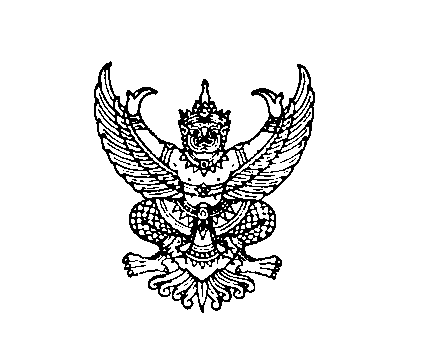 ที่ มท ๐๘16.3/ว 393					                    กรมส่งเสริมการปกครองท้องถิ่น							                    ถนนนครราชสีมา เขตดุสิต 
                                                                                             กรุงเทพฯ ๑๐๓๐๐	   					       เมษายน  ๒๕66เรื่อง  การคัดเลือกลูกเสือ เนตรนารีที่ได้รับเข็มลูกเสือบำเพ็ญประโยชน์ ประจำปี 2565เรียน  ผู้ว่าราชการจังหวัด ทุกจังหวัด(ตามบัญชีรายชื่อแนบท้าย)  อ้างถึง  หนังสือกรมส่งเสริมการปกครองท้องถิ่น ที่ มท 0816.3/ว 457 ลงวันที่ 17 กุมภาพันธ์ 2565สิ่งที่ส่งมาด้วย	1.	ประกาศสำนักงานลูกเสือแห่งชาติ เรื่อง การคัดเลือกลูกเสือ เนตรนารีที่ได้รับเข็มลูกเสือ                      	บำเพ็ญประโยชน์ ประจำปี 2565 ลงวันที่ 30 พฤศจิกายน 2565	จำนวน  1  ฉบับ                                                             
2. เข็มลูกเสือบำเพ็ญประโยชน์                                                      	จำนวน	   เข็มตามที่ กรมส่งเสริมการปกครองท้องถิ่นได้ขอความร่วมมือจังหวัดแจ้งองค์กรปกครองส่วนท้องถิ่นเพื่อให้สถานศึกษาพิจารณาคัดเลือกลูกเสือ เนตรนารีที่สมควรได้รับเข็มลูกเสือบำเพ็ญประโยชน์ ประจำปี 2565 โดยพิจารณาคัดเลือกลูกเสือ เนตรนารีที่ได้บำเพ็ญประโยชน์ต่อครอบครัว สถานศึกษา หรือกิจการที่เป็นสาธารณประโยชน์อย่างดีเด่น และเสนอชื่อเพื่อขอรับเข็มลูกเสือบำเพ็ญประโยชน์ ประจำปี 2565 ความละเอียดแจ้งแล้ว นั้น	กรมส่งเสริมการปกครองท้องถิ่นได้รับแจ้งจากสำนักงานลูกเสือแห่งชาติว่า ได้ประกาศ
ผลการคัดเลือกลูกเสือ เนตรนารีที่ได้รับเข็มลูกเสือบำเพ็ญประโยชน์ ประจำปี 2565 เรียบร้อยแล้ว โดยมีลูกเสือ เนตรนารี สังกัดองค์กรปกครองส่วนท้องถิ่นได้รับการคัดเลือก จำนวน 130 คน ดังนั้น เพื่อเป็นเกียรติ
และขวัญกำลังใจแก่ลูกเสือ เนตรนารีที่ได้บำเพ็ญประโยชน์อย่างดียิ่ง จึงขอความร่วมมือจังหวัดประชาสัมพันธ์ให้องค์กรปกครองส่วนท้องถิ่นที่มีสถานศึกษาในสังกัดทุกแห่งทราบ พร้อมทั้งส่งมอบเข็มลูกเสือบำเพ็ญประโยชน์ให้แก่องค์กรปกครองส่วนท้องถิ่นที่มีลูกเสือ เนตรนารี ได้รับการคัดเลือกฯ เพื่อประกอบพิธีมอบในโอกาส
อันสมควรต่อไป รายละเอียดปรากฏตามสิ่งที่ส่งมาด้วย จึงเรียนมาเพื่อโปรดพิจารณา          ขอแสดงความนับถือ                              อธิบดีกรมส่งเสริมการปกครองท้องถิ่นผู้ประสานงาน